                                          ПРОЄКТ
УКРАЇНА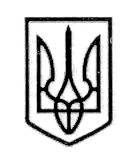 СТОРОЖИНЕЦЬКА МІСЬКА РАДАЧЕРНІВЕЦЬКОГО  РАЙОНУЧЕРНІВЕЦЬКОЇ ОБЛАСТІХVІІ сесія  VІІІ скликання                                                                          Р  І  Ш  Е  Н  Н  Я    №       -17/2021       23 грудня 2021 року                                                                  м. СторожинецьПро затвердження Програми фінансової підтримки громадських організацій ветеранів, осіб з інвалідністю, дітей з інвалідністю, політв’язнів-репресованих, учасників бойових дій, чорнобильців, внутрішньо переміщених осіб та підтримки розвитку спорту Сторожинецької міської ради на 2022-2024 рокиРозглянувши клопотання голів громадських організацій (додаються), керуючись Законом України «Про місцеве самоврядування в Україні», міська рада вирішила:        1. Затвердити Програму фінансової підтримки громадських організацій ветеранів, осіб з інвалідністю, дітей з інвалідністю, політв’язнів-репресованих, учасників бойових дій, чорнобильців, внутрішньо переміщених осіб та підтримки розвитку спорту Сторожинецької міської ради на 2022-2024 роки (далі – Програма), що додається.2. Фінансовому відділу Сторожинецької міської ради при формуванні міського бюджету на 2022-2024 роки передбачити фінансування витрат, пов’язаних  з виконанням Програми.         3. Контроль за виконанням даного рішення покласти на першого заступника Сторожинецького міського голови Ігоря БЕЛЕНЧУКА та постійну комісію з питань фінансів, соціально-економічного розвитку, планування, бюджету міської ради (Л.РАВЛЮК). Сторожинецький міський голова                                    Ігор МАТЕЙЧУКНачальник відділу соціального захисту населення міської ради                                                 Інна МУДРАК                                                                                               ЗАТВЕРДЖЕНО                                                                                            рішення ХVII сесії  Сторожинецької                                                                               міської ради VІІІ скликання                                                                                   від 23.12.2021 №         -17/2021Програмафінансової підтримки громадськихорганізацій ветеранів, осіб з інвалідністю, дітей з інвалідністю,  політв’язнів - репресованих, учасників бойових дій, чорнобильців, внутрішньо переміщених осіб та підтримки розвитку спорту Сторожинецької міської ради  на 2022– 2024 роким. Сторожинець2021 рік1.   Загальна  характеристика Програми2. Визначення проблеми на розв’язання якої спрямована Програма           На території Сторожинецької міської територіальної громади проживає біля 8 тис. пенсіонерів, 1312 осіб з інвалідністю, з яких: І групи інвалідності - 218 чол., ІІ групи інвалідності – 426 чол., ІІІ групи інвалідності – 668 чол., дітей з інвалідністю - 263, учасників Великої Вітчизняної війни – 180 чол., осіб з інвалідністю Великої Вітчизняної війни – 3 чол., учасників бойових дій – 680 чол., ліквідатори ЧАЕС – 101 чол., внутрішньо переміщених осіб – 60 чол., які потребують  покращення матеріальних умов проживання, лікування, соціально-психологічної реабілітації, можливості безбар’єрного доступу до культурних, громадських, спортивних закладів, працевлаштування.3. Мета та завдання Програми         Програма передбачає систему соціально-економічних, медичних, матеріально-побутових, культурних та спортивних заходів, спрямованих на посилення адресної соціальної підтримки: ветеранів війни, праці, вдів загиблих учасників бойових дій, осіб з інвалідністю з дитинства та загального захворювання, дітей з інвалідністю, афганців, реабілітованих осіб, політв’язнів, внутрішньо переміщених осіб та громадян у галузі фізичного виховання, спорту та здоров’я – громадян, які проживають на території Сторожинецької міської територіальної громади на 2022–2024 роки.          Програма спрямована на забезпечення реалізації Законів України: «Про статус ветеранів війни, гарантій їх соціального захисту», «Про основні засади соціального захисту ветеранів праці та інших громадян похилого віку в Україні», «Про основи соціальної захищеності осіб з інвалідністю в Україні», «Про реабілітацію жертв репресій комуністичного тоталітарного режиму 1917-1991 років», «Про соціальний і правовий захист військовослужбовців та членів їх сімей», «Про реабілітацію осіб з інвалідністю в Україні»,  «Про державну соціальну допомогу особам з інвалідністю з дитинства та дітям з інвалідністю»,  «Про державну соціальну допомогу особам, які не мають права на пенсію та особам з інвалідністю», «Про забезпечення прав і свобод внутрішньо переміщених осіб» та інші, що гарантують соціальні права, передбачені Конституцією України.           Програма передбачає координацію дій Сторожинецької міської ради та Громадських організацій. Пріоритетними її напрямками є:вирішення проблем соціально-правового захисту неконкурентноздатних, на ринку праці, громадян, створення системи  допомоги;увага до соціально-побутового обслуговування;забезпечення медичного обслуговування;матеріальна підтримка статутної діяльності громадських організацій;проведення діяльності у галузі фізичного виховання, спорту та здоров’я людини.Ресурсне забезпечення  Програми Передбачаються такі джерела фінансування:кошти міського бюджету;благодійні внески;інші джерела не заборонені чинним законодавством.   5.Додаткова розшифровка розрахунку витрат на статутне утримання та забезпечення функціонування громадських організацій                                                                                                                               грн.              6.Керівництво та контроль за реалізацією Програми    Контроль за ходом виконання Програми покладений на  постійну комісію міської ради з питань охорони здоров’я, соціального захисту населення і молодіжної політики.   Учасники Програми – громадські організації щорічно до 10 лютого 2023-2025 років інформують відділ соціального захисту населення Сторожинецької міської ради про хід  виконання Програми та використання коштів.    	   Відділ соціального захисту населення Сторожинецької міської ради щорічно, до 1 березня узагальнює, аналізує та подає інформацію про хід виконання Програми та дані на розгляд постійної комісії міської ради з питань охорони здоров’я, соціального захисту населення, молодіжної політики (О.ВОЙЦЕХОВСЬКОГО).                               Постійна комісія заслуховує на своєму засіданні інформацію про хід виконання Програми та подає на розгляд сесії.         Начальник відділу соціального         захисту населення                                                                          Інна МУДРАК                                                                  7                Додаток                                                               до Програми фінансової підтримки                                                                                                                                 громадських організацій ветеранів,                                                                                             осіб з інвалідністю, дітей з інвалідністю, політв’язнів-                                                                                            репресованих, учасників бойових дій, чорнобильців,                                                                                            внутрішньо переміщених осіб та підтримки розвитку                                                                                            спорту Сторожинецької   міської ради на 2022 – 2024 рокиДодаткова розшифровка розрахунку витрат на статутне утримання та забезпечення функціонування   громадських організацій I. ГО «Ветеранська організація Сторожинецької міської ради»II. ГО «СОЮЗ організацій осіб з інвалідністю України»   III. ГО «Сторожинецька районна асоціація ветеранів Афганістану та АТО»IV. ГО «Об’єднання жінок Підгіря «Берегиня»V.  ГО ВП ЧОО «Чорнобильці Буковини» VI.  ГО МАРТОІ «Промінь Надії»VII.  ГО «Ми з України»VIII.  ГО «Українська спілка ветеранів Афганістану (воїнів-інтернаціоналістів»IX. ГО «Спортивний клуб «Підгір'я»Начальник відділу            соціального  захисту населення                                                   Інна МУДРАК   1.Ініціатор розроблення ПрограмиВідділ соціального захисту населення Сторожинецької міської ради 2.Дата,  номер  і   назва розпорядчого документу органу виконавчої влади про розроблення Програми -3.Розробник Програми Відділ соціального захисту населення Сторожинецької міської ради4.Співрозробники  Програми Громадські   організації5.Відповідальний  виконавець ПрограмиВідділ соціального захисту населення Сторожинецької міської ради 6.Учасники Програми Громадські організації:  Ветеранська організація Сторожинецької міської ради,  «Союз організацій осіб з інвалідністю України»,  «Сторожинецька районна асоціація ветеранів Афганістану та АТО»,  «Об’єднання жінок Підгіря «Берегиня», ВП ЧОО  «Чорнобильці Буковини», МАРТОІ  «Промінь Надії», «Ми з України», Українська спілка ветеранів Афганістану (воїнів-інтернаціоналістів), «Спортивний клуб «Підгір’я». 7.Термін реалізації Програми2022-2024 роки8.Перелік місцевих  бюджетів, які приймають  участь  у виконанні Програми  міський бюджет9.Загальний  обсяг фінансових ресурсів,  необхідних  для реалізації Програми, всього (грн.)219508010.В т.ч. бюджетних коштів-коштів   обласного бюджету-коштів районного бюджету-коштів міського бюджету219508011.Основні джерела фінансуванняміський бюджетДжерела фінансування ПрограмиОбсяги коштів, які пропонується залучити на виконання Програми, по рокахОбсяги коштів, які пропонується залучити на виконання Програми, по рокахОбсяги коштів, які пропонується залучити на виконання Програми, по рокахВсього витрат на виконання Програми Джерела фінансування Програми202220232024        Всього:12345Обсяг ресурсів всього в тому числі:7258507330407361902195080Державний бюджет---Обласний бюджет---Міський бюджет7258507330407361902195080Кошти не бюджетних джерел----Розподіл загальних коштів міського бюджету ресурсного забезпечення Програми в розрізі організацій:-Ветеранська організація Сторожинецької міської ради»- «Союз організацій    осіб з інвалідністю України»   - «Сторожинецька районна асоціація ветеранів Афганістану та АТО»-  «Об’єднання  жінок Підгіря «Берегиня»- ВП ЧОО «Чорнобильці Буковини»- МАРТОІ «Промінь Надії»- «Ми з України»- «Українська спілка ветеранів Афганістану (воїнів-інтернаціоналістів)- «Спортивний клуб «Підгір’я»378003190069800710002500051000393505000035000037800350906980075000250005100039350500003500003780038240698007500025000510003935050000350000113400105230209400221000750001530001180501500001050000Всього:7258507330407361902195080Необхідні кошти в грн., по рокахНеобхідні кошти в грн., по рокахНеобхідні кошти в грн., по рокахНеобхідні кошти в грн., по рокахЗміст заходівЗміст заходів202220232024Всього:1.Проведення пленумів, конференцій, семінарів70070070021002.Проведення засідань президії ветеранів Сторожинецької міської ради40040040012003.Відзначення річниці звільнення м. Сторожинець від нацистських загарбників2002002006004.Відзначення Дня Перемоги над нацистами в Європі180001800018000540005.Відзначення Дня ветерана  України та Міжнародного дня людей похилого віку 500050005000150006.Проведення круглого столу до Міжнародного жіночого дня22002200220066007.Господарські потреби: придбання вінків, квітів, канцтовари10001000100030008.Проведення оглядів-конкурсів первинних ветеранських організацій50050050015009.Проведення огляду-конкурсу на кращий музей недержавної форми власності600600600180010.Проведення огляду-конкурсу на кращий волонтерський осередок та волонтера-організатора600600600180011.Проведення вечорів відпочинку, засідань клубу «Неспокійні серця» та фінансова підтримка членів клуба300030003000900012.Фінансова підтримка ветеранського активу300030003000900013.Матеріальне заохочення керівництва ветеранської організації 2600260026007800Всього :3780037800378001134001.Проведення семінарів з актуальних питань діяльності організації осіб з інвалідністю (харчування учасників семінару )37037050012402.Проведення конференцій  (канцтовари,  грамоти,  харчування, преміювання) ----3.Оплата інтернету в інформаційно- навчальному інтернет-центрі для осіб з інвалідністю 14401440144043204.Проведення пленумів  (2 рази  на рік) - харчування учасників      60060060018005.Семінар – співпраця  з владними структурами, організаціями, установами «Круглий стіл» (2 рази на рік) 11401140120034806.Фестиваль творчості осіб з інвалідністю «Нам Україна вище за усе!»370037004000114007.Спортивні змагання  (нагородження та харчування  учасників): «Коло друзів» «Срібна куля» «Осінні старти»   240021005400  2400  2100  5400  310031005500    79007300163008.Надання фінансової допомоги на статутну діяльність  голові організації осіб з інвалідністю315063407000164909.Транспортні витрати 4800480048001440010.Витрати на участь в обласних фестивалях, конкурсах, концертах, змаганнях та інше----11.Благодійний захід до Міжнародного дня осіб з інвалідністю68006800700020600        Всього :        Всього :3190035090382401052301.Проведення поминального обіду, надання матеріальної допомоги сім’ям загиблих воїнів та особам з інвалідністю і малозабезпеченим учасникам бойових дій з нагоди річниці виведення військ з  Афганістану, придбання квітів та вінків230002300023000690002.Автопробіг з нагоди вшанування пам’яті загиблих воїнів в Афганістані – травень (щорічно): покладання вінків до пам’ятників     могил, придбання бензину, допомога сім’ям  загиблих воїнів, відрядження та транспортні  витрати членів правління100001000010000300003.Щомісячна допомога сім’ям загиблих воїнів300003000030000900004.Новорічні подарунки для дітей до 14 років, батьки яких є учасниками бойових дій68006800680020400Всього : 6980069800698002094001.Новорічно-різдвяна майстерня Діда Мороза20002000200060002.Благодійний казковий бал «Час сяяти» до 8 березня800090009000260003.ЕКО-толока для дітей з інвалідністю до Всеукраїнського дня довкілля20002000200060004.Щорічна благодійна акція «Великодній кошик»600070007000200005.Щорічний регіональний фестиваль - конкурс дитячо-юнацької творчості до дня захисту дітей «Місто дитячих мрій»700090009000250006.Цикл розважальних програм «Під відкритим небом» по населених пунктах громади 20002000200060007.Щорічна благодійна акція «Скоро до школи»400044004400128008.«Спортивні розваги» до Дня фізичної культури і спорту України20002000200060009.Масові заходи до Дня захисника Вітчизни і Дня козацтва 4000400040001200010.Заходи до Дня людей з інвалідністю 200020002000600011.Благодійний концерт «Святий Миколай спішить до кожної дитини»                      6600600060001860012.Тематичні фотосесії за участю дітей з інвалідністю300030003000900013.Друк поліграфічної продукції6000600060001800014.Витрати на організацію семінарів, круглих столів, зустрічей з батьками дітей з інвалідністю 140016001600460015.Проведення майстер-класів для дітей з інвалідністю200020002000600016.Розважально-святкові поїздки у театри, музеї, парки100010001000300017.Надання фінансової допомоги на оплату бухгалтерських послуг4000400040001200018.Транспортні витрати 300030003000900019.Засідання правління громадської організації----20.Надання одноразової грошової допомоги сім’ям, де виховуються діти з інвалідністю5000500050001500021.Проведення звітно-загальних зборів громадської організації----Всього:7100075000750002210001.Відзначення річниць аварії на АЕС800080008000240002.Придбання корзин, квітів, грамот, канцтоварів, банківські послуги20002000200060003.Відзначення Дня Незалежності України500050005000150004.Відзначення дня ліквідатора аварії на ЧАЕС700070007000210005.Матеріальне заохочення активу громадського об’єднання 3000300030009000Всього :250002500025000750001.Проведення круглого столу50050050015002.Випуск соціального календаря «Життя без бар’єрів» та його презентація800080008000240003.Придбання канцтоварів та виготовлення сувенірної продукції організації30003000300090004.Конкурс «Успішна пані на візку» 130001300013000390005.Туристично-краєзнавча екскурсія «Пізнай Сторожинеччину крок за кроком», еко-маршрут400040004000120006.Поїздка членів організації «Святі місця Буковини». Туристично-паломницька екскурсія 600060006000180007.Фото-сесія моделей на візку для соціального календаря «Життя без Бар’єрів»400040004000120008.Фестиваль патріотичні пісні та поезії «Ми-діти твої, Україно»100001000010000300009.Творчий вечір «Таланти твої, Підгір’я» до дня людей з інвалідністю2500250025007500Всього:5100051000510001530001.Засідання правління громадської організації, проведення звітно-загальних зборів50050050015002.Надання фінансової допомоги на оплату бухгалтерських послуг 20002000200060003.Транспортні витрати (бензин 100 л. на рік)28002800280084004.Проведення круглих столів, зустрічей, заходів пов’язаних з внутрішнім переміщенням осіб 80080080024005.Виготовлення друкарської продукції, банер (афіші, буклети, запрошення)10001000100030006.Надання фінансової допомоги батькам дітей зі статусом внутрішньо переміщеної особи до 1 вересня860086008600258007.Еко - тур «Збережемо природу Буковини» (придбання локації майстер клас, екскурсія, кава пауза)30003000300090008.Проведення заходу до свята Пасхи для дітей зі статусом внутрішньо переміщених осіб30003000300090009.Проведення заходу до Дня захисту дітей300030003000900010.Екскурсія до м. Чернівці (харчування, перевезення, квитки до кінотеатру/театру)300030003000900011.Екскурсія «Стежками Сторожинеччини» для дітей зі статусом внутрішньо переміщеної особи300030003000900012.Вишиванка в подарунок до Всесвітнього Дня вишиванки для дітей зі статусом внутрішньо переміщеної особи6650665066501995013.Тренінг «Попередження та протидія домашньому насильству» для внутрішньо переміщених жінок 2000200020006000Всього:3935039350393501180501.Підведення підсумків роботи правління, визначення кращого осередку за поточний рік, преміювання20002000200060002.Придбання канцелярських товарів 20002000200060003.Матеріальна допомога учасникам, бойових дій, особам з інвалідністю, малозабезпеченим членам організації 500050005000150004.Виготовлення інформаційних буклетів (календарів, оформлення та оновлення матеріалів фотовиставки)500050005000150005.Монтаж та випуск відеофільму з нагоди 35-річчя створення організації УСВА (воїнів-інтернаціоналістів)500050005000150006.Відзначення свят (вшанування учасників бойових дій на території інших держав та 35-річчя створення організації УСВА)100001000010000300007.Поминальний обід100001000010000300008.Проведення виїзних правлінь20002000200060009.Проведення автопробігу з нагоди вшанування пам’яті загиблих воїнів в Афганістані5000500050001500010.Проведення турніру по шашках, шахматах -  вшанування пам’яті загиблих воїнів в Афганістані200020002000600011.Придбання квітів, вінків, корзин2000200020006000Всього:5000050000500001500001.Оренда залів для проведення тренування та змагань 300003000030000900002.Проїзд, харчування та проживання під час змагань команд 4000040000400001200003.Закупівля: спортивного інвентарю, одягу, взуття1000001000001000003000004.Витрати на паливо 150001500015000450005.Організація та проведення турнірів (день міста, день Незалежності і т.д.)4500045000450001350006.Придбання кубків, медалей, грамот, цінних призів6000060000600001800007.Витрати на організацію семінарів, майстер класів, організацію товариських зустрічей та змагань 200002000020000600008.Витрати на рекламу та друк поліграфічної продукції 200002000020000600009.Надання одноразової грошової винагороди 20000200002000060000Всього :3500003500003500001050000